          BUYER INTAKE SHEET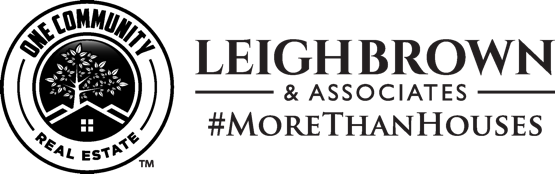 Date:__________________ Lead Generator:	Assigned to:	 Status:   A     B    C         Diamond:  Y /  N  Upgrd if neededReferral Fee?  Y  /  N     To Whom?: __________________________ %: __________ Phone: 	 Prospect: ______________________________________ Decision Maker #2:	Address:	City: ______________________________________________________________ State: _______ Zip: 	How do you prefer to be contacted?:  Call  /  Text  /  Email   Preferred number to text to:	Home Phone: _______________________________________ Work:	Cell Phone: ____________________________________ Decision Maker #2 Cell:	Email (What email do you check?) :	Own?  Y  /  N     Rent?  Y  /  N     Lease up:	 Rent amount: $_____________If own…   Is house on market?  Y  /  N     Have to sell first?  Y  /  N     Working with an agent?  Y  /  N      How long looking?	Motivation level:     1       2       3       4       5Best time to look:    o AM      o Afternoon      o PM      o WeekendPrice range:_______________________________________________ When to move?	Desired areas:	# Bedroom(s)______________________# Bath(s)______________________ Garage?  Y  /  N 	Special requests:	Initial ConsultationDate:_______________________ Time:_______________________ Agent:	Will you be paying cash, or will you need to obtain financing?	Are you interested in down payment assistance programs?  Y  /  N  Lender?	Y  /  N     If yes, company:		Contact:	Phone:___________________________	Approved amount?	Type: __________________	If no, may we have a preferred lender call?  Y  /  N     Referred to:	
ACTION: Send Buyer Book?  Y  /  N     Relo Package?  Y  /  N     DATE NEEDED:	COMPLETED BY:	